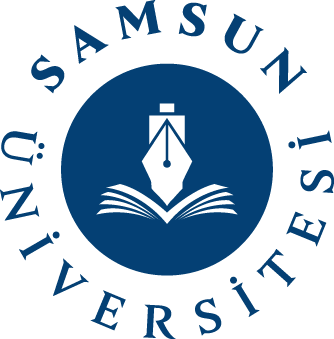 SAMSUN ÜNİVERSİTESİ PSİKOLOJİ BÖLÜMÜPSİ 401 ALAN YAZ ÇALIŞMASI (ARAŞTIRMA ve STAJ)ÖĞRENCİ KURUM DEĞERLENDİRME FORMUÖğrencinin Adı Soyadı:Öğrenci Numarası:Alan Yaz Çalışması Yapılan Kurum:Başlama Tarihi: ......../......../..........Bitiş Tarihi: . ......./......../..........Bu formla sizden uygulama deneyiminizi değerlendirmeniz istenmektedir. Yapacağınız değerlendirme sizden sonra bu dersi alacak öğrenciler için yol gösterici olacaktır. Katkılarınız için teşekkür ederiz.Alan Yaz Çalışması süresince1. Psikoloji alanında edindiğim bilgilerin uygulamada nasılkullanılabileceği konusundabilgilendim/gözlem yapabildim.Tamamen katılıyorumOldukça katılıyorumBiraz katılıyorumPek katılmıyorumHiç katılmıyorumDeğerlendirmem için uygun değil2. Psikoloji alanında edindiğim kuramsal bilgilerinkültürümüze özgü uygulama farklılıkları konusunda bakış açısı kazandım.Tamamen katılıyorumOldukça katılıyorumBiraz katılıyorumPek katılmıyorumHiç katılmıyorumDeğerlendirmem için uygun değil3. Psikoloji alanında edindiğim kuramsal bilgilerin araştırmadanasıl kullanılabileceği konusunda bilgilendim.Tamamen katılıyorumOldukça katılıyorumBiraz katılıyorumPek katılmıyorumHiç katılmıyorumDeğerlendirmem için uygun değil4. Psikolojide kullanılantestlerin uygulamasını gözlemledim.Tamamen katılıyorumOldukça katılıyorumBiraz katılıyorumPek katılmıyorumHiç katılmıyorumDeğerlendirmem için uygun değil5. Bu süreç bana iş yaşantısı vedisiplini konusunda iç görü kazandırdı.Tamamen katılıyorumOldukça katılıyorumBiraz katılıyorumPek katılmıyorumHiç katılmıyorumDeğerlendirmem için uygun değil6. Bu süreç mezun olduktan sonra hangi alana yönelmekistediğim konusunda alacağım kararlarda yol gösterici oldu.Tamamen katılıyorumOldukça katılıyorumBiraz katılıyorumPek katılmıyorumHiç katılmıyorumDeğerlendirmem için uygun değil7. Alan yaz çalışmasınakatıldığım kurum beklentilerimi karşıladı.Tamamen katılıyorumOldukça katılıyorumBiraz katılıyorumPek katılmıyorumHiç katılmıyorumDeğerlendirmem için uygun değil8. Daha sonraki dönemlerde alan yaz çalışması yapacak psikoloji öğrencilerine bukurumu öneririm.Tamamen katılıyorumOldukça katılıyorumBiraz katılıyorumPek katılmıyorumHiç katılmıyorumDeğerlendirmem için uygun değil